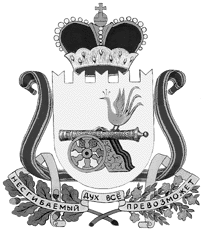 администрация муниципального образования«Вяземский район» смоленской областираспоряжениеот 15.05.2020 № 186-рВ соответствии с ч. 3  ст. 72 Бюджетного кодекса Российской Федерации, Федеральным законом от 05.04.2013 № 44-ФЗ «О контрактной системе в сфере закупок товаров, работ, услуг для обеспечения государственных и муниципальных нужд», руководствуясь статьями 29 Устава муниципального образования «Вяземский район» Смоленской области, в целях эффективного использования средств муниципального бюджета и внебюджетных источников финансирования, расширения возможностей для участия физических и юридических лиц в размещении заказов и стимулирования такого участия, развития добросовестной конкуренции, совершенствования деятельности органов местного самоуправления в сфере размещения заказов, обеспечения гласности и прозрачности размещения заказов, предотвращения коррупции и других злоупотреблений в сфере размещения заказов для муниципальных нужд в целях повышения эффективности реализации муниципальных программ:1.Организовать и провести электронный аукцион на право заключения муниципального контракта:- на оказание услуг по осуществлению строительного  контроля по объекту «Капитальный  ремонт моста через реку  Вязьма на улице Комсомольская в городе Вязьме Смоленской  области со сроком исполнения – до 20 декабря 2021 года, с начальной (максимальной) ценой контракта  2 698 140  рублей 00 копеек (два миллиона шестьсот девяносто восемь тысяч сто сорок рублей 00 копеек) из средств областного  бюджета, бюджета Вяземского  городского поселения в том числе:- в 2020 году – 1 038 836 рублей 00 копеек (один миллион тридцать восемь тысяч восемьсот тридцать шесть рублей 00 копеек) из них: средства областного бюджета –1 037 796 рублей 52 копейки (один миллион тридцать семь тысяч семьсот девяносто шесть рублей 52 копейки), средства бюджета Вяземского  городского поселения -  1 039 рублей 48 копеек (одна  тысяча тридцать девять рублей  48 копеек).- в 2021 году – 1 659 304 рубля 00 копеек (один миллион шестьсот пятьдесят девять тысяч триста четыре рубля 00 копеек) из них: средства областного бюджета 1 657 643 рубля 67 копеек (один миллион шестьсот пятьдесят семь тысяч шестьсот сорок три рубля 67 копеек). средства бюджета Вяземского городского поселения – 1660 рублей 33 копейки (одна тысяча шестьсот шестьдесят рублей 33 копейки).2. Отделу строительства и целевых программ (Семенова В.Ф) подготовить описание объекта закупки, обоснование начальной (максимальной) цены контракта.3. Отделу по регулированию контрактной системы в сфере закупок (Студнева С.С) подготовить извещение и документацию о проведении электронного аукциона.4. Опубликовать настоящее распоряжение в газете «Мой город-Вязьма» и разместить на официальном сайте Администрации муниципального образования «Вяземский район» Смоленской области.  5. Контроль за исполнением данного распоряжения оставляю за собой.  Глава  муниципального образования«Вяземский район» Смоленской области                                               И.В. ДемидоваО заключении долгосрочного муниципального контракта на выполнение работ (оказание услуг) с длительным производственным циклом 